TITAN BASEBALL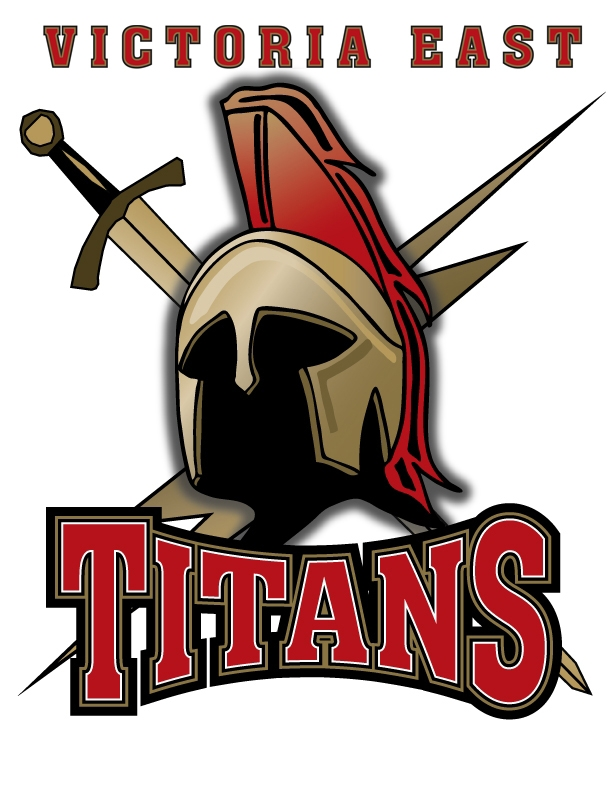 2023 Varsity SCHEDULEFeb. 3			Titan Long Ball Challenge		Riverside				6:00Feb. 7			Scrim. – Cuero				Cuero					5:00Feb. 11			Scrim. – Tuloso Midway		T-M					11:00Feb. 13			Scrim. – Calallen			Riverside				5:30Feb. 17			Scrim. – Calhoun			Calhoun				5:00Feb. 23-25		Navarro Tournament			Navarro				TBAFeb. 28			CC Moody				Riverside				7:30Mar. 2-4		Raising Canes SA/Comal ISD Classic	SA/Comal County			TBAMar. 9-11		VISD Tournament			Riverside				TBAMar. 13		CC King				Cabaniss				4:00Mar. 15		CC Carroll				Riverside				1:00Mar. 17		Flour Bluff				Riverside				1:00Mar. 21		G-P					Riverside				7:30Mar. 24		G-P					G-P					6:00Mar. 27		CC Veterans Memorial		Cabaniss				5:30Apr. 1			Calhoun				Calhoun				1:00Apr. 4			West (East Home)			Riverside				7:00Apr. 6			West (East Visitor)			Riverside				8:00Apr. 11			CC Miller				Cabaniss				6:00Apr. 14			CC Miller (Little League Night)	Riverside				7:30Apr. 18			CC Ray				Cabaniss				5:30Apr. 21			CC Ray				Riverside				8:00Apr. 27			District Seeding - TBA			TBA					TBA		Apr. 28			District Seeding - TBA			TBA					TBA		District 29-5A Games in BoldVictoria Independent School DistrictSuperintendent:  Dr. Quintin ShepardHead Baseball Coach:  Wes Kolle					Athletic Director:  Spencer GanttAssistant Coaches:   Mike Yates					Principal:  Justin Gabrysch			         James Dorsett					Boys Coordinator: Charlie Reeve			         Tanner Dickerson				School #: 361-788-2898 ext. 38409